A Long Walk To WaterOne Word AssignmentEach student will be assigned a chapter from A Long Walk To Water (see your assigned chapter below). For this assignment you are to choose a word that has a strong connection to the chapter you have been assigned. Your word should not only describe the characters but also relate to the chapter in both tone and mood. Review your assigned chapter and begin brainstorming words that describe your chapter. The word does NOT need to be in the chapter. Look for quotes that will help to support your choice of word.You’ll share your word in class using an 8.5×11 inch sheet of paper. On the paper, include the following:Chapter # and titleYour wordDenotation and Connotation (5pts) – Denotation is a dictionary definition; connotation is other ideas or images associated with the word.Description of how this word relates to your chapter (10pts)At least two quotes from the chapter that support your choice (cited correctly) (10pts)At least two images that relate to the chapter and to your word (5pts) – think beyond literal images, but also metaphorical or symbolic ones, too.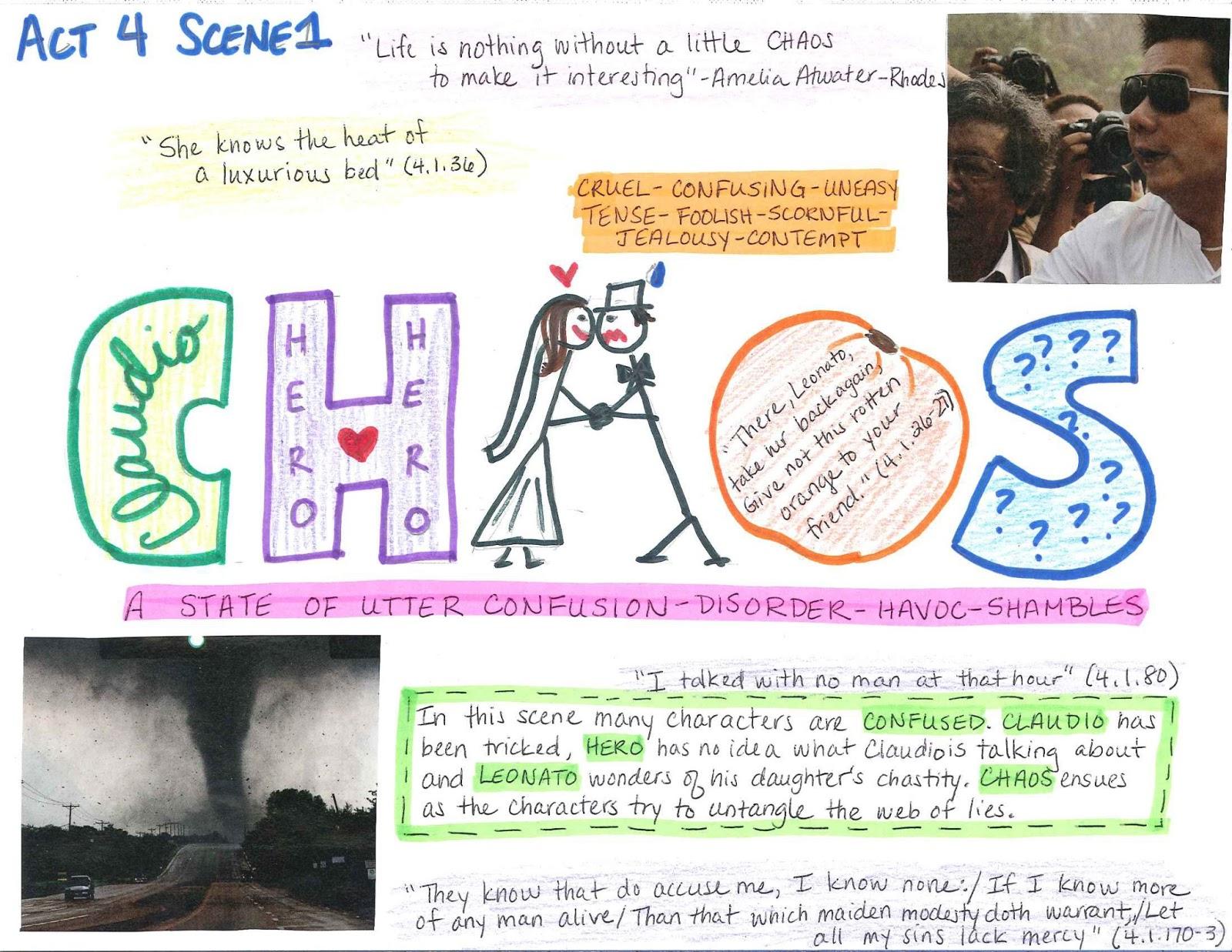 